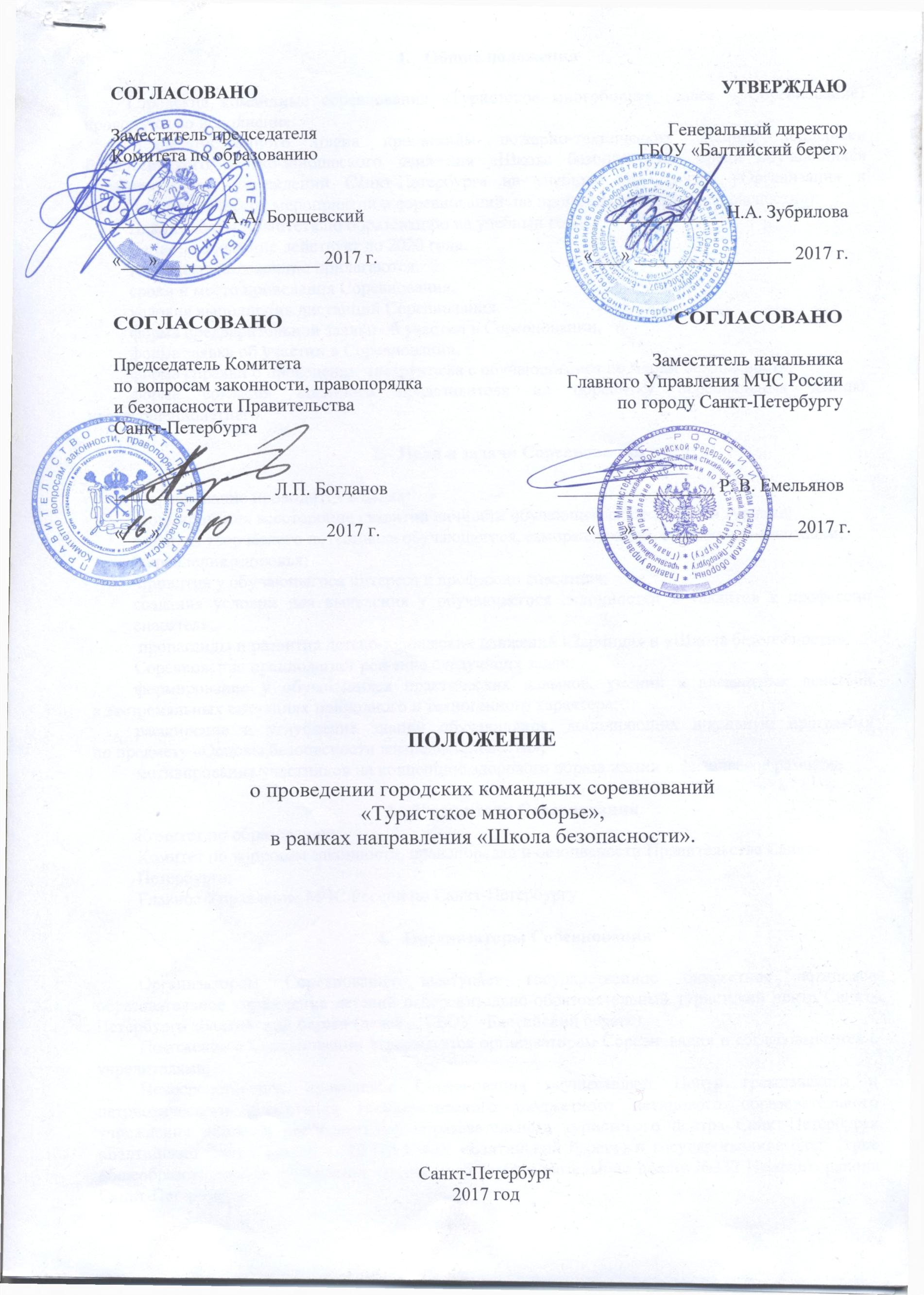 Общие положенияГородские межведомственные лично-командные соревнования «Туристское многоборье» проводятся  в рамках Всероссийского движения «Школа безопасности» и поднаправления «Юный спасатель» военно-патриотического направления Общероссийской общественно-государственной детско-юношеской организации «Российское движение школьников» (далее – Соревнования) проводятся во исполнение:Плана мероприятий ФГБУ «Росдетцентр» (Содействие в организации и проведении Всероссийских соревнований «Школа безопасности»)Плана работы Комитета по образованию на учебный год.Данное положение действует до 2020 года.Соревнование проводится в целях: формирования всесторонне развитой личности обучающегося средствами туризма; развития творческого потенциала обучающегося, самореализации, социальной адаптации; развитие интереса к гражданским и воинским специальностям и формирование желания получить соответствующую подготовку, выработка готовности к достойному служению обществу и государству.формирование культуры здорового и безопасного образа жизни, потребности             в физическом самосовершенствовании, занятиях спортивно-оздоровительной деятельностью, неприятие вредных привычек: курения, употребления алкоголя, наркотиков.создания условий для выявления у обучающегося склонностей и талантов                   к профессии спасателя;пропаганда детско-юношеских детских движений «Российское движение школьников», «Школа безопасности».Соревнование предполагает решение следующих задач:формирование у обучающихся практических навыков, умений и адекватных действий   в экстремальных ситуациях природного и техногенного характера;расширение и углубление знаний обучающихся, дополняющих школьную программу  по предмету «Основы безопасности жизнедеятельности»;мотивирование участников на концепцию здорового образа жизни и физическое развитие.К данному положению прилагаются: Сроки и место проведения Соревнования (приложение 1)Условия проведения Соревнования (приложение 2);форма предварительной заявки об участии в Соревновании (приложение 3), форма заявка об участии в Соревновании (приложение 4), форма справки о проведении инструктажа с обучающимися по мерам безопасности (приложение 5), форма согласия законного представителя на обработку персональных данных несовершеннолетнего (приложение 6).Учредители СоревнованияКомитет по образованию; Комитет по вопросам законности, правопорядка и безопасности Правительства Санкт-Петербурга;Главное Управление МЧС России по Санкт-Петербургу.Организаторы СоревнованияОрганизатором Соревнования выступает государственное бюджетное нетиповое образовательное учреждение детский оздоровительно-образовательный туристский центр Санкт-Петербурга «Балтийский берег» (далее –  ГБОУ «Балтийский берег»).Положение о Соревновании утверждается организатором Соревнования и согласовывается с учредителями. Главный судья Соревнования назначается приказом Организатора.Непосредственное проведение Соревнования осуществляет городской детско-юношеский Центр гражданского и патриотического воспитания государственного бюджетного нетипового образовательного учреждения детского оздоровительно-образовательного туристского центра Санкт-Петербурга «Балтийский берег» (далее –  ЦГПВ ГБОУ «Балтийский берег») и государственное бюджетное общеобразовательное учреждение средняя общеобразовательная школа №332 Невского района Санкт-Петербурга.ЦГПВ ГБОУ «Балтийский берег» формирует и утверждает главную судейскую коллегию (далее – ГСК) Соревнования, осуществляет методическое руководство, разрабатывает рекомендации, задания, решает вопросы по подготовке и проведению Соревнования, подводит итоги, решает другие организационные вопросы.Сроки и место проведения СоревнованияСоревнование проводится ежегодно в два этапа. Соревнование проводится на площадке в соответствии с соглашением о сетевом взаимодействии и приказом директора образовательной организации на базе, которой проводится Соревнование.Сроки и место проведения Соревнования (приложение 1).Участники СоревнованияВ Соревновании принимают участие команды обучающихся государственных образовательных организаций Санкт-Петербурга  и команды обучающихся, участников Российского движения школьников  в возрасте от 11 до 17 лет в трех возрастных группах:1 возрастная группа – 11-12 лет;2 возрастная группа – 13-14 лет;3 возрастная группа – 15-17 лет.Команда состоит из 10 человек, из них не менее 2 девочек. В каждом виде Соревнования участвует команда в составе 6 человек, из них не менее 2 девочек. Принадлежность команды к возрастной группе определяется по дате рождения самого старшего участника команды. В командах  2 и 3 возрастных групп допускается участие не более трех человек из младшей возрастной группы. Каждую команду обучающихся сопровождают два руководителя, на которых возлагается ответственность за жизнь и здоровье обучающихся на период проведения Соревнования.Экипировка и снаряжение участников СоревнованияКаждый участник должен иметь:Комплект спортивной формы - длинная (закрытая);Систему страховочную; Четыре карабина;Фрикционно-спусковое устройство («восьмерка») – только для участников 3 возрастной группы;Рукавицы или перчатки для работы с веревкой; Петлю для схватывающего узла (прусик) веревка диаметр 6 мм; Каску;Сменную спортивную обувь;Ручку; Часы.Каждая команда должна иметь:Веревку для сооружения временного укрытия: длина - 5 метров; диаметр 2-6 мм.Обеспечение безопасности СоревнованияМедицинское сопровождение Соревнования осуществляет образовательная организация на базе, которой проводится мероприятие.Главный судья и ответственный за организацию безопасности участников Соревнования на территории образовательной организации, назначенный приказом директора образовательной организации,  несут ответственность за подготовку площадок для Соревнования и соблюдение мер безопасности при их проведении.Все участники Соревнования имеют медицинский допуск к участию в Соревновании в соответствии с возрастными особенностями, который проверяется по прибытии к месту соревнований на регистрации.Непосредственно ответственность за жизнь и здоровье участников Соревнования несут руководители команды, в соответствии с приказом директора образовательной организации.8.Программа СоревнованияСоревнование проводится в соответствии с Программой и Условиями проведения Соревнования (приложение 2), разработанными ЦГПВ ГБОУ «Балтийский берег».Программа Соревнования включает в себя следующие виды: «Туристская полоса препятствий» - техническая дистанция (короткая) с минимальной протяженностью, высокой насыщенностью техническими этапами и специальными усложняющими заданиями; «Полоса препятствий» - техническая дистанция с преодолением искусственных препятствий (перепад высот, переправа через реку) и  специальными усложняющими заданиями,  большая часть которых часто встречается в походах; «Спортивный лабиринт» - прохождение неизвестной трассы (дистанции) через контрольные пункты (КП), расположенные в помещении при помощи спортивной карты и компаса; «Полоса выживания» (Следопыт) – прохождение трассы (дистанции) оборудованной различными препятствиями и заграждениями, расположенными на местности, демонстрируя знания самостоятельного независимого существования в природных условиях. 9.Принцип и порядок определения результатов.Результат прохождения определённого вида Соревнования командой (участником) может определяться:временем прохождения; по бальной системе;суммой времени и штрафных баллов.Временем прохождения командой определённого вида Соревнования является время между сигналом старта и финиша или суммарное время прохождения, затраченное каждым участником. Результат команды (участника) в виде Соревнования определяется суммированием результатов (по баллам и времени). Место команды в виде Соревнования определяется по её результатам. При равенстве результатов предпочтение отдаётся команде, имеющей наименьшее время.Места команд в общем зачёте определяются по наименьшей сумме мест, занятых в отдельных видах Соревнования. При равенстве суммы мест предпочтение отдаётся команде имеющей лучшее место в виде «Туристская полоса препятствий».К общему зачету не принимаются команды, не участвовавшие хотя бы в одном из видов Соревнования, они ставятся вне зачета.11. Дополнительные требования к организации и проведению СоревнованияГСК может внести в виды, указанные в разделе 8, некоторые изменения, не противоречащие общему их содержанию.Команды должны участвовать во всех видах программы, в соответствии с возрастом обучающихся команды. Команда, не участвовавшая хотя бы в одном из видов, в данном виде занимает последнее место.Команды, могут быть сняты с Соревнования (отдельных видов):-за нарушения Условий и Положения; -не допущенные решением ГСК;-за невыполнение требований судей по обеспечению мер безопасности; -за использование посторонней помощи (кроме медицинской), в том числе 
за вмешательство в действия команды её представителя; -за действия, которые помешали участникам другой команды во время 
их выступления; -за явную техническую неподготовленность к соревнованиям; -за несвоевременную явку на старт по неуважительным причинам; -за нарушения морально-этических норм поведения спортсмена; -за неисправное или плохого качества лично-командное снаряжение, 
не обеспечивающее безопасность; Снятие команд или их временное отстранение от выступлений (с фиксацией задержки           в протоколе) осуществляется только главным судьей или судьями, уполномоченными на это главным судьей. Их решение подлежит утверждению судейской коллегией.Руководители:-Отвечают за дисциплину членов команды, обеспечивают их своевременную явку                на соревнования.Имеют право: -получать сведения о ходе и результатах соревнований в судейской коллегии; -при необходимости подавать протесты и заявления в письменном виде.Руководители обязаны:-знать и выполнять Условия и Положение; -осуществлять педагогическое руководство группой; -присутствовать на заседаниях судейской коллегии, проводимых совместно 
с представителями и доводить до обучающихся все полученные там сведения;-выполнять все требования судейской коллегии, соблюдать педагогическую этику;обеспечивать своевременную явку обучающихся на старт или в судейскую коллегию;-подавать заявки или перезаявки, в случае необходимости;-находиться в период соревнований в отведенном для руководителей месте; -не покидать место проведения соревнований, не убедившись, что все обучающиеся благополучно закончили соревнования; Руководителям запрещается: -вмешиваться в работу судейской коллегии;-создавать помехи деятельности судьям;-давать указания обучающимся после их старта;-находиться на дистанции во время соревнований без разрешения судейской коллегии.В случае фиксации судьями хотя бы одного из перечисленных нарушений результат команде     не засчитывается, и она занимает в данном виде последнее место.12.Заявления и протестыРуководители имеют право подавать в ГСК протест в письменном виде на решение судейской коллегии, с обязательным указанием пунктов, противоречащих Условиям и Положению о Соревновании, не позднее 20 минут после окончания участия команды в данном виде соревнований.Протесты о нарушении Условий и Положения в части подготовки или организации самого Соревнования подаются до начала Соревнования.Запрещается подавать протесты, связанные с выступлением других команд.Состав ГСК и регламент его деятельности объявляются на совещании с руководителями команд.13.Подведение итогов и награждениеКомандные итоги подводятся по видам программы в соответствии с  Условиями проведения Соревнования по каждой возрастной группе. Команды, занявшие первые, вторые, третьи места в общем зачете в каждой возрастной группе награждаются кубками, дипломами, вымпелами и футболками.Каждый участник соревнования получает памятный знак.14.Финансирование и условия приёма командФинансирование Соревнования осуществляется за счет субсидии Правительства 
Санкт-Петербурга, выделенной на выполнение государственного задания «Организация 
и проведение олимпиад, конкурсов, мероприятий, направленных на выявление и развитие                   у обучающихся интеллектуальных и творческих способностей, способностей к занятиям физической культурой и спортом, интереса к научной (научно-исследовательской) деятельности, творческой деятельности, физкультурно-спортивной деятельности». Проезд к месту проведения Соревнования и обратно, страхование от несчастных случаев     за счет государственных образовательных организаций направляющих команды. 15. Порядок и сроки подачи заявокПредварительная заявка (приложение 3), подписанная директором и подтверждающая участие команды в соревнованиях, подаётся образовательным учреждением в ЦГПВ ГБОУ «Балтийский берег» до 15 октября (тел./факс 764-43-59, электронная почта:                              patriot-spb1@yandex.ru).16.Перечень документов, предоставляемых командами в ГСКРуководитель команды по прибытии к месту соревнований представляет в судейскую коллегию следующие документы:заявку, заверенную медицинским учреждением по установленной форме (приложение 4);выписку из приказа по образовательному учреждению, о направлении команды для участия в соревнованиях и возложении на руководителя ответственности за жизнь и здоровье детей;полис страхования от несчастных случаев на каждого участника, сроком действия на весь период проведения Соревнования;справка об инструктаже по мерам безопасности (приложение 5); согласие законного представителя на обработку персональных данных несовершеннолетнего (приложение 6).17. Контактная информация Официальная информация о Соревновании размещена на электронных ресурсах 
в информационно-телекоммуникационной сети «Интернет»:http://www.patriotcenter.spb.ru – домашний сайт ЦГПВ ГБОУ «Балтийский берег» http://www.balticbereg.ru – сайт ГБОУ «Балтийский берег» (страница ГЦГПВ) https://vk.com/patriot_center_spb - страничка в контакте Центр патриот ГБОУ «Балтийский берег».Контакты по телефону: 764-43-59 Центр гражданского и патриотического воспитания ГБОУ «Балтийский берег».Приложение 1 к Положению о проведении городских межведомственных командных соревнований «Туристское многоборье», в рамках Всероссийского движения «Школа безопасности»                     и поднаправления «Юный спасатель» военно-патриотического направления            Общероссийской общественно-государственной детско-юношеской организации           «Российское движение школьников»Сроки и место проведения Соревнования в 2019 годуСоревнование проводится на базе государственного общеобразовательного учреждения средней общеобразовательной школы   № 332   Невского района    Санкт-Петербурга (Товарищеский просп., 10, корп. 2). 20 октября 2019 года – 2 и 3 возрастные группы27 октября 2019 года – 1 возрастная группаПриложение 2 к Положению о проведении городских межведомственных командных соревнований «Туристское многоборье», в рамках Всероссийского движения «Школа безопасности»                     и поднаправления «Юный спасатель» военно-патриотического направления            Общероссийской общественно-государственной детско-юношеской организации           «Российское движение школьников»Условия проведения соревнований в 2019 годуСудейство осуществляется согласно «Методическим рекомендациям для подготовки команд к городским соревнованиям «Школа безопасности» (этапы: Туристское двоеборье, Поисково-спасательные работы), Открытому финалу Игры «Зарница» и соревнованиям «Школа безопасности»  Санкт-Петербурга, Ленинградской области и Северо-Запада России». 2005 год, Гор. ЦГПВ Санкт-Петербург.1 возрастная группаВид «Туристская полоса препятствий» - переправа по параллельным веревкам, спортивный спуск с самостраховкой схватывающим узлом по судейским перилам, подъем с самостраховкой  схватывающим узлом по судейским перилам, траверс, спуск по наклонной навесной переправе, переправа по бревну методом «маятника». Вид соревнований – командная гонка с техническими штрафами на этапах (1 балл – 15 сек).Победитель определяется по наименьшему времени, затраченному на прохождение всей дистанции с учетом штрафного времени.Вид «Полоса выживания» (следопыт) - «болото» слеги, «болото»-кочки, «бивак»(строительство временного укрытия и типы костров), завязывание узлов («проводник», прямой, «булинь» («беседочный»), встречный, «восьмерка», «двойной проводник» («заячьи  уши»), схватывающий («прусик»), «стремя», «удавка», «штык», «серединный  проводник» («австрийский проводник»), контрольные узлы), паутина с колокольчиками, транспортировка условного пострадавшего 2мя участниками ( «замок из 3х рук», «замок из 4х рук», «друг за другом» и т.д., способ транспортировки определяется по жребию), передача информации с помощью азбуки Морзе или флажного семафора, этап «сюрприз» (топография, продукты питания), стрельба из пневматической винтовки, сигналы МКАС, работа с компасом (определение азимута на объект на местности и на карте), бросок спасательного конца Александрова .  Вид соревнований – командная гонка с  техническими штрафами на этапах (1 балл – 30 сек) и контрольным временем. В случае равенства результатов предпочтение отдается команде имеющей меньшую сумму штрафов.Победитель определяется по наименьшему времени, затраченному на прохождение всей дистанции с учетом штрафного времени.Вид «Спортивный лабиринт» – каждый участник команды за контрольное время (КВ) 5 минут должен взять все обозначенные в его схеме контрольные пункты, порядок нахождения КП определяется схемой движения (вид ориентирования – заданное направление.Вид «Полоса препятствий» - «бабочка», «ромб», «скалодром» - траверс, «болото-кочки», «путанка». Вид соревнований – командная гонка с  техническими штрафами на этапах (1 балл – 15 сек) и контрольным временем. В случае равенства результатов предпочтение отдается команде имеющей меньшую сумму штрафов.2 возрастная группаВид «Туристская полоса препятствий» – навесная переправа, переправа по параллельным веревкам, спортивный спуск с самостраховкой схватывающим узлом по судейским перилам, подъем с самостраховкой  схватывающим узлом по судейским перилам , траверс, переправа по кочкам,  бревно-организация и снятие с целевой стороны переправы «маятником», узкий лаз. Вид соревнований – командная гонка с техническими штрафами на этапах (1 балл – 15 сек) и контрольным временем ( при небольшом количестве команд возможен лично - командный зачет: индивидуальный старт каждого участника и суммирование результатов всех участников для командного зачета). В случае равенства результатов предпочтение отдается команде имеющей меньшую сумму штрафов.Вид «Полоса выживания» (следопыт)  – «болото» слеги, «болото» - кочки, «бивак»(строительство временного укрытия и типы костров), завязывание узлов («проводник», прямой, «булинь» («беседочный»), встречный, «восьмерка», «двойной проводник» («заячьи  уши»), схватывающий («прусик»), «стремя», «удавка», «штык», «серединный  проводник» («австрийский проводник»), контрольные узлы), паутина с колокольчиками, изготовление носилок, передача информации с помощью азбуки Морзе или флажного семафора, этап «сюрприз» (топография (возможна прорисовка условного маршрута), продукты питания), стрельба из пневматической винтовки, сигналы МКАС, работа с компасом (определение азимута на объект на местности и на карте), бросок спасательного конца Александрова .  Вид соревнований – командная гонка с  техническими штрафами на этапах (1 балл – 30 сек) и контрольным временем. В случае равенства результатов предпочтение отдается команде имеющей меньшую сумму штрафов.Вид «Спортивный лабиринт» – каждый участник команды за контрольное время (КВ) 5 минут должен взять все обозначенные в его схеме контрольные пункты, порядок нахождения КП определяется схемой движения (вид ориентирования – заданное направление).Вид «Полоса препятствий» - «бабочка», «ромб», «рукоход», «подъем по веревочной лестнице с верхней страховкой», «эскарп», « спуск по крутонаклонной навесной», «скалодром» - траверс, подъем, спуск с верхней судейской страховкой. Вид соревнований – командная гонка с  техническими штрафами на этапах (1 балл – 15 сек) и контрольным временем ( при небольшом количестве команд возможен лично- командный зачет: индивидуальный старт каждого участника и суммирование результатов всех участников для командного зачета).В случае равенства результатов предпочтение отдается команде имеющей меньшую сумму штрафов.3 возрастная группаВид «Туристская полоса препятствий» – навесная переправа, переправа по параллельным веревкам, спортивный спуск с самостраховкой схватывающим узлом по судейским перилам, подъем с самостраховкой  схватывающим узлом по судейским перилам , траверс, бревно-организация переправы «маятником», подъем по веревочной лестнице (страховка судейская), спуск по вертикальным перилам («дюльфер») ( страховка судейская),  узкий лаз.  Вид соревнований – командная гонка с техническими штрафами на этапах (1 балл – 15 сек) и контрольным временем прохождения временем (при небольшом количестве команд возможен лично- командный зачет: индивидуальный старт каждого участника и суммирование результатов всех участников для командного зачета). В случае равенства результатов предпочтение отдается команде имеющей меньшую сумму штрафов.Вид «Полоса выживания» (следопыт)– «болото» слеги, «болото «кочки», «бивак»(строительство временного укрытия и типы костров), завязывание узлов («проводник», прямой, «булинь» («беседочный»), встречный, «восьмерка», «двойной проводник» («заячьи  уши»), схватывающий («прусик»), «стремя», «удавка», «штык», «серединный  проводник» («австрийский проводник»), контрольные узлы), паутина с колокольчиками, изготовление носилок, этап «сюрприз» (топография (возможна прорисовка условного маршрута), продукты питания), стрельба из пневматической винтовки, сигналы МКАС, работа с компасом (определение азимутов на местности и на карте), бросок спасательного конца Александрова. передача информации с помощью азбуки Морзе или флажного семафора.  Вид соревнований – командная гонка с  техническими штрафами на этапах (1 балл – 30 сек)  и контрольным временем прохождения. Вид «Спортивный лабиринт» – каждый участник команды за контрольное время (КВ) 5 минут должен взять все обозначенные в его схеме контрольные пункты, порядок нахождения КП определяется схемой движения (вид ориентирования – заданное направление.Вид «Полоса препятствий» - «бабочка», «ромб», «подъем по веревочной лестнице с верхней страховкой», «эскарп», « спуск по крутонаклонной навесной», «наклонная параллель», «скалодром»-траверс, подъем, спуск с верхней судейской страховкой.. Вид соревнований – командная гонка с  техническими штрафами на этапах (1 балл – 15 сек) и контрольным временем прохождения временем ( при небольшом количестве команд возможен лично- командный зачет: индивидуальный старт каждого участника и суммирование результатов всех участников для командного зачета). В случае равенства результатов предпочтение отдается команде имеющей меньшую сумму штрафов.Приложение 3 к Положению о проведении городских межведомственных командных соревнований «Туристское многоборье», в рамках Всероссийского движения «Школа безопасности»                     и поднаправления «Юный спасатель» военно-патриотического направления            Общероссийской общественно-государственной детско-юношеской организации           «Российское движение школьников»Предварительная заявкана участие в городских межведомственных командных соревнованиях «Туристское многоборье», в рамках городских комплексных соревнований «Школа безопасности».ОО ____________________________________________________________________________Район __________________________________________________________________________Количество команд ______________________________________________________________Руководители команды ___________________________________________________________Контактный телефон _____________________________________________________________Руководитель образовательной организации ____________________ (подпись)Контактный телефон _____________Приложение 4 к Положению о проведении городских межведомственных командных соревнований «Туристское многоборье», в рамках Всероссийского движения «Школа безопасности»                     и поднаправления «Юный спасатель» военно-патриотического направления            Общероссийской общественно-государственной детско-юношеской организации           «Российское движение школьников»ЗАЯВКАна участие в городских межведомственных командных соревнованиях«Туристское многоборье»,в рамках направления «Школа безопасности»._____________________________________________________________________(полное наименование образовательной организации)Всего допущено к Соревнованию ________ человек._______________________________   (подпись врача и печать мед.  учреждения)Сопровождающие взрослые (руководители команды):___________________________________________________________________________________(Ф.И.О. полностью, должность, телефон)___________________________________________________________________________________(Ф.И.О. полностью, должность, телефон)Руководитель образовательной организации ____________________ (подпись)Контактный телефон _____________Приложение 5 к Положению о проведении городских межведомственных командных соревнований «Туристское многоборье», в рамках Всероссийского движения «Школа безопасности»                     и поднаправления «Юный спасатель» военно-патриотического направления            Общероссийской общественно-государственной детско-юношеской организации           «Российское движение школьников»СПРАВКАНастоящей справкой удостоверяется, что со всеми нижеперечисленными членами команды ________________________________________________________________________.(полное название команды)направленными на участие в городских межведомственных командных соревнованиях «Туристское многоборье», в рамках направления «Школа безопасности», проведен инструктаж  и принят зачет по следующим темам:Правила поведения и пребывания: на территории образовательной организации,                           в общественных местах, в лесу и у водоемов, на транспорте.Меры пожарной безопасности.Инструктаж проведен ___________________________________________________                                         (Ф.И.О. полностью, проводившего инструктаж, должность)Подпись ________Руководители:___________________________________________________________________________________(Ф.И.О. полностью, должность, телефон)___________________________________________________________________________________(Ф.И.О. полностью, должность, телефон)приказом № ____ от ______ назначены ответственными за жизнь, здоровье и безопасность выше перечисленных членов команды в пути следования к месту Соревнования и обратно и в период проведения Соревнования.Руководитель образовательной организации ____________________ (подпись)Контактный телефон _____________Приложение 6 к Положению о проведении городских межведомственных командных соревнований «Туристское многоборье», в рамках Всероссийского движения «Школа безопасности»                     и поднаправления «Юный спасатель» военно-патриотического направления            Общероссийской общественно-государственной детско-юношеской организации           «Российское движение школьников»	СОГЛАСИЕ ЗАКОННОГО ПРЕДСТАВИТЕЛЯ
НА ОБРАБОТКУ ПЕРСОНАЛЬНЫХ ДАННЫХ НЕСОВЕРШЕННОЛЕТНЕГОЯ, ______________________________________________________________(ФИО),проживающий по адресу ____________________________________________________________, Паспорт № _________________________ выдан (кем и когда) _____________________________
______________________________________________________________________________являюсь родителем (законным представителем) несовершеннолетнего____________________________________ (ФИО) (далее – ребенок) 
на основании ст. 64 п. 1 Семейного кодекса РФ. Настоящим даю свое согласие Центру гражданского и патриотического воспитания ГБОУ «Балтийский берег» на обработку персональных данных несовершеннолетнего ребенка (включая фамилию и имя,  класс, возраст) и размещение фотографий и видео сюжетов с участием моего ребенка в городских межведомственных соревнованиях «Туристское многоборье» Санкт-Петербурга  на электронных ресурсах в информационно-телекоммуникационной сети «Интернет» по адресам:http://www.patriotcenter.spb.ru – домашний сайт ЦГПВ ГБОУ «Балтийский берег» http://www.balticbereg.ru – сайт ГБОУ «Балтийский берег» (страница ГЦГПВ) https://vk.com/patriot_center_spb - страничка в контакте ЦГПВ ГБОУ «Балтийский берег».     Я даю согласие на использование персональных данных ребенка исключительно в следующих целях: обеспечение организации проведения соревнований.ведение статистики.Я подтверждаю, что, давая настоящее согласие, я действую по своей воле и в интересах ребенка, родителем (законным представителем) которого являюсь. Дата: __.__._____ г.Подпись: ________________________ (______________________)Дата __.__._____ г.М.П.№Фамилия, имя отчество(полностью)Дата рождения(числомесяц, год)Домашний адресКлассДопуск врача к соревнованию Подпись врача и печать медицинского учреждения(на каждойстроке)1.....10.Дата __.__._____ г.М.П.№Фамилия, имя, отчествоЛичная подпись членов команды, с которыми проведен инструктаж1.….10.Дата __.__._____ г.М.П.